HDAEDUCATION DE LA MORT                          Contexte historique , présentation du réalisateur et du court métrageQuestions :HistoireQuelle est l’image qu’Hitler veut transmettre de  lui et de l’Allemagne ? Comment cela est montré dans le court métrage ?Que doit être un Nazi ?Quels sont les ennemies du régime et comment cela est montré dans le court métrage ?Quelles valeurs sont véhiculées par les Nazis ?Qui est contrôlé ?Quels moyens sont  utilisées pour contrôler la population ? AnalyseQuels moyens visuels ou autres sont utilisés par Disney pour critiquer ?Pourquoi mobiliser ces techniques ?Quels aspects du régime Nazi sont critiqués ?Quel est le rôle des couleurs et de la musique ?A quel type de public est destiné ce court métrage ? Pourquoi ? Quelle est la motivation de Disney pour créer ce court métrage ? Quelle est l’impact souhaité ? 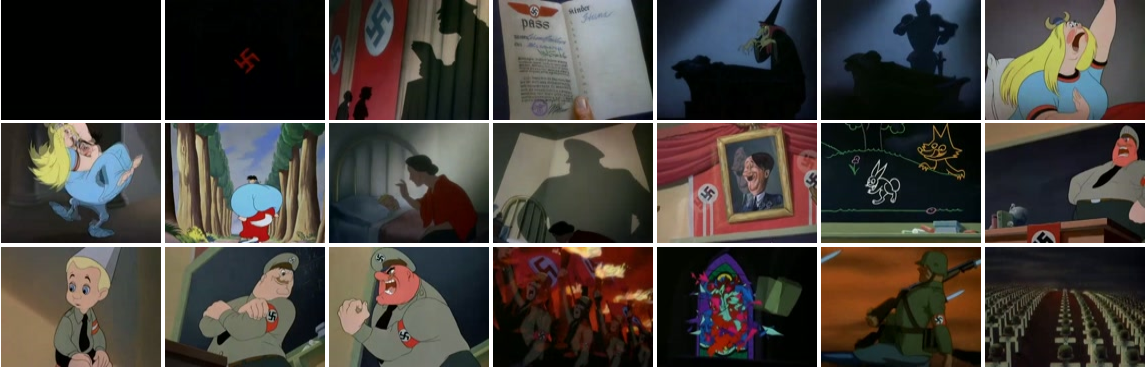 